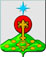 РОССИЙСКАЯ ФЕДЕРАЦИЯСвердловская областьДУМА СЕВЕРОУРАЛЬСКОГО ГОРОДСКОГО ОКРУГАРЕШЕНИЕот 24 декабря  2014 года	          № 145г. СевероуральскРуководствуясь Федеральным законом от 06.10.2003 года № 131-ФЗ «Об общих принципах организации местного самоуправления в Российской Федерации» («Российская газета», ., 08 октября, № 202) с изменениями на 04 октября 2014 г., Уставом Североуральского городского округа (газета «Наше Слово», ., 15 августа, № 95) с изменениями на 15 октября 2014 года, пунктом 3 статьи 22 Регламента Думы  Североуральского городского округа, утверждённого Решением Думы  Североуральского городского округа от 31.05.2006 года № 56 (с изменениями от 26.11.2014 года), Положением об аккредитации журналистов средств массовой информации при Думе  Североуральского городского округа, утверждённым Решением Думы  Североуральского городского округа от 25.04.2007 года № 44, Дума Североуральского городского округа             РЕШИЛА: 1. Аккредитовать на период с 01 января 2015 года по 31 декабря 2015 года (вид аккредитации – постоянная, за исключением случаев, когда приняты решения о проведении закрытых мероприятий) следующих  представителей средств массовой информации Североуральского городского округа при Думе Североуральского городского округа:2. Опубликовать настоящее Решение в газете «Наше слово».    3. Контроль за исполнением настоящего Решения возложить на постоянную депутатскую комиссию Думы Североуральского городского округа по социальной политике (Копылов А. Н.).ГлаваСевероуральского  городского округа                                     Б.В. Меньшиков  Об     аккредитации      журналистов средств массовой информации при Думе Североуральского городского округа № ппНазвание средств массовой  информацииФ.И.О. аккредитованного журналиста1 Газета «Наше слово»Кулешов Михаил АлексеевичБубёнова Татьяна Анатольевна2   Североуральская городская информационная студия радиовещания «Северный вестник»Панкевич Анна Владимировна3Телеканал «Весна ТВ»Ильина Людмила АнатольевнаШадрина Кристина Евгеньевна4Газета «Наше слово в каждый дом»Вахрушева Людмила ДмитриевнаСекерин Михаил Анатольевич